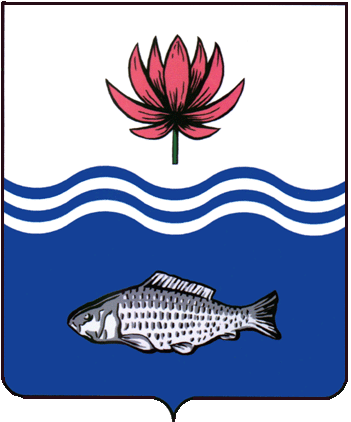 АДМИНИСТРАЦИЯ МО "ВОЛОДАРСКИЙ РАЙОН"АСТРАХАНСКОЙ ОБЛАСТИПОСТАНОВЛЕНИЕО внесении изменений в постановление администрации МО "Володарский район" № 104 от 26.01.2022 г. "Об утверждении муниципальной программы «Развитие дорожного хозяйства Володарского района Астраханской областина 2022 - 2024 годы»В целях развития дорожного хозяйства Володарского района Астраханской области, в соответствии с Постановлением администрации МО «Володарский район» № 444 от 13.04.2020 г. «Об утверждении Порядка разработки, утверждения, реализации и оценки эффективности муниципальных программ на территории муниципального образования «Володарский район», администрация МО «Володарский район»ПОСТАНОВЛЯЕТ:1. Приложения № 1, № 2 к постановлению администрации МО «Володарский район» № 104 от 26.01.2022 г. «Об утверждении муниципальной программы «Развитие дорожного хозяйства Володарского района Астраханской области на 2022 - 2024 годы» изложить в новой редакции. 2. Сектору информационных и компьютерных технологий организационного отдела администрации МО «Володарский район» (Поддубнов И.Ю.) опубликовать настоящее постановление на официальном сайте администрации МО «Володарский район».3. И.о. главному редактору МАУ «Редакция газеты Заря Каспия» (Королевскому В.В.) опубликовать настоящее постановление в районной газете «Заря Каспия».4. Настоящее постановление считать неотъемлемой частью постановления № 104 от 26.01.2022 г.5. Контроль за исполнением настоящего постановления возложить на и.о. заместителя главы администрации МО "Володарский район" по оперативной работе Мухамбетова Р.Т.Глава администрацииМО «Володарский район» 			          	          Х.Г. Исмуханов Приложение №1 к постановлению администрацииМО «Володарский район»от 09.02.2022 г.№194ПАСПОРТ МУНИЦИПАЛЬНОЙ ПРОГРАММЫ МУНИЦИПАЛЬНОГО ОБРАЗОВАНИЯ «ВОЛОДАРСКИЙ РАЙОН»«Развитие дорожного хозяйстваВолодарского района Астраханской областина 2022 - 2024 годы»1.1. Содержание проблемы и обоснование необходимости ее решения программными методамиСоциально-экономическое развитие Володарского района тесным образом связано с совершенствованием и дальнейшим развитием дорожной отрасли, а именно с автомобильными дорогами. Важнейшей задачей государственной политики должно стать развитие сети автомобильных дорог и всей автодорожной инфраструктуры темпами, адекватными росту интенсивности движения, количеству автотранспорта и нагрузками на автомобильные дороги. Володарский район расположен в юго-восточной части Астраханской области. Территориально граничит с Красноярским, Приволжским, Камызякским  районами Астраханской области, Республикой Казахстан, с юга омывается Каспийским морем. Территория представляет собой плоскую равнину, разрезанную рукавами и протоками, находящуюся на 366 островах. Общая площадь земель в административных границах района составляет 2,1 тыс. кв. км.  Район включает 75 населенных пунктов, из них: районный поселок – 1, сел – 54, поселков – 18, хуторов – 2.Население составляет – 48,8 тыс. человек.Органы местного самоуправления в районе представлены 21-м муниципальным образованием.Районный центр – поселок Володарский. Расстояние от г. Астрахани до районного центра – 55 километров.Протяженность муниципальных дорог – 424,05 км.2. Цели и задачи программыОсновной целью развития и совершенствования системы управления состоянием дорожной сети является наиболее полное, эффективное и качественное удовлетворение потребностей общества и государства в дорожных услугах путем обеспечения бесперебойного и безопасного движения по дорогам автотранспортных средств. С учетом отсутствия в Володарском районе, да и в Астраханской области разветвленной сети железных дорог и навигационным режимом плавания по рекам именно автомобильные дороги выступают как гарант стабильного развития региона, района.Следует отметить, что роль дорог не сводится только к движению по ним грузов и пассажиров, а в условиях рыночной экономики, когда к перевозкам товаров предъявляются новые требования, главные из которых скорость доставки грузов "от двери до двери", уменьшение числа перевозок, то есть те требования, которым автомобильный транспорт отвечает наилучшим образом, развитию дорог должно уделяться первостепенное значение. Общая протяженность сети автомобильных дорог муниципального значения на территории Володарского района на 01.01.2018 года составила 421 км, с расположенными на них 24 искусственными сооружениями (мостами) и 9 паромными переправами. В целом, сеть дорог, расположенных на территории Володарского района можно охарактеризовать следующим образом:Из 424,05 км дорог местного значения 168,4 км дорог имеют твердое покрытие, 255,65 км – грунтовые.Настоящая Программа предусматривает комплексный подход к решению проблемы перехода от практики выполнения работ на отдельных участках дорог и сооружениях к:- маршрутному развитию автодорожных направлений и крупных звеньев сети с учетом очередности;- учету факторов обороноспособности и экономической безопасности при формировании приоритетов.3. Прогноз развития дорожного хозяйства Володарского районаВ соответствии с целью настоящей муниципальной программы: созданием условий для улучшения социально-экономического положения района, укрепления обороноспособности и экономической безопасности района, повышения конкурентоспособности товаров за счет снижения транспортных издержек при перевозках автомобильным транспортом, - запланированы следующие направления развития дорожного хозяйства района:- повышение технического уровня существующих областных автодорог путем их модернизации для обеспечения высокого уровня удобства и безопасности движения современных автотранспортных средств;- продолжение формирования сети муниципальных автодорог;-строительство новых соединительных дорог, дополняющих сложившуюся структуру дорожной сети Володарского района;- постадийная ликвидация бездорожья района;-приемка внутрихозяйственных дорог, связывающих сельские населенные пункты с административным центром сельских поселений (далее - административный центр), в сеть дорог общего пользования и обеспечение их круглогодичной эксплуатации (в т.ч. ликвидация бесхозяйных дорог) - создание сети автодорог с твердым покрытием в сельской местности;- сохранение и повышение транспортно-эксплуатационного состояния автодорог;- финансовая поддержка предприятий, осуществляющих строительство и содержание автомобильных дорог.Развитие улично-дорожной сети поселений обеспечит ускоренное движение транзитного транспорта и беспрепятственный проезд к социально- экономически значимым объектам. Решение предусмотренных Программой задач в пределах рассматриваемого периода с учетом прогнозируемых финансовых возможностей будет достигаться реализацией оптимальной инвестиционной политики, концентрации финансовых и иных ресурсов на приоритетных направлениях развития дорожной сети.Повышение транспортно-эксплуатационного состояния автодорог позволит существенно снизить размер транспортной составляющей в себестоимости продукции и цене товаров. Будет продолжен перевод в сеть автодорог общего пользования части внутрихозяйственных дорог.Будут выполняться работы по поддержанию дорожной сети, уменьшению отставания по срокам ремонтов дорог с одновременным повышением технического уровня и пропускной способности дорог.4.  Ресурсное обеспечение ПрограммыФинансирование работ по строительству, реконструкции, капитальному ремонту и ремонту  муниципальных автодорог производится за счет средств бюджета Астраханской области, бюджета МО «Володарский район», бюджетов  муниципальных образований Володарского района и  внебюджетных источников.Финансирование программных мероприятий по строительству, реконструкции, ремонту и нормативному содержанию дорог и сооружений на них осуществляется на конкурсной основе.Объемы финансирования Программы носят прогнозный характер и подлежат уточнению в установленном порядке при формировании проектов бюджета Астраханской области исходя из его возможностей:5. Система программных мероприятийСистема программных мероприятий подразумевает строительство, реконструкцию, капитальный ремонт, ремонт и благоустройство дорог, находящихся на территории Володарского района. Данная система сформирована на основании заявок, представленных муниципальными образованиями и представлена в приложении 2 к данной программе.6. Организация управления муниципальной целевойпрограммой и контроль за ходом ее выполнения  	Муниципальный заказчик ежеквартально, в срок до 10 числа месяца, следующего за отчетным кварталом,  ежегодно до 10 февраля года, следующего за отчетным, предоставлять в отдел экономического развития и муниципального заказа финансово-экономического управления администрации МО «Володарский район» информацию о ходе реализации программных мероприятий, а также о финансировании и основании бюджетных средств, выделяемых на реализацию Программ.7. Оценка эффективности реализации ПрограммыОценка эффективности и результативности реализации программы будет проводиться ежегодно по следующим показателям:Верно:	Верно:           от 09.02.2022 г.N  194Наименование муниципальной программы                 Развитие дорожного хозяйства Володарского района Астраханской области на 2022 - 2024 годыРазвитие дорожного хозяйства Володарского района Астраханской области на 2022 - 2024 годыРазвитие дорожного хозяйства Володарского района Астраханской области на 2022 - 2024 годыРазвитие дорожного хозяйства Володарского района Астраханской области на 2022 - 2024 годыЦель муниципальной     
программы                   Формирование единого транспортного пространства Володарского района Астраханской области на базе сбалансированного развития эффективной транспортной инфраструктуры и удовлетворение потребностей социально ориентированного развития экономики и общества в конкурентоспособных качественных транспортных услугахФормирование единого транспортного пространства Володарского района Астраханской области на базе сбалансированного развития эффективной транспортной инфраструктуры и удовлетворение потребностей социально ориентированного развития экономики и общества в конкурентоспособных качественных транспортных услугахФормирование единого транспортного пространства Володарского района Астраханской области на базе сбалансированного развития эффективной транспортной инфраструктуры и удовлетворение потребностей социально ориентированного развития экономики и общества в конкурентоспособных качественных транспортных услугахФормирование единого транспортного пространства Володарского района Астраханской области на базе сбалансированного развития эффективной транспортной инфраструктуры и удовлетворение потребностей социально ориентированного развития экономики и общества в конкурентоспособных качественных транспортных услугахЗадачи муниципальной     
программы                   Основными задачами муниципальной программы являются:содействие экономическому и  социальному развитию Володарского района, интенсификации промышленного и сельского производства,  решению социальных проблем населения;соблюдение интересов пользователей автомобильных дорог,  сокращение  времени доставки грузов и пассажиров;обеспечение безопасности дорожного движения и сокращение  аварийности на автодорогах;приоритетное финансирование модернизации, ремонта и содержания  существующей сети автодорог в целях ее сохранения и улучшения    транспортно-эксплуатационного состояния;совершенствование и развитие сети автодорог для связи населенных пунктов с сетью автодорог общего пользования;решение социальных проблем сельского населения, повышение  ответственности органов местного самоуправления за решение задач   по   развитию  автодорожной  сети муниципальных образований.Основными задачами муниципальной программы являются:содействие экономическому и  социальному развитию Володарского района, интенсификации промышленного и сельского производства,  решению социальных проблем населения;соблюдение интересов пользователей автомобильных дорог,  сокращение  времени доставки грузов и пассажиров;обеспечение безопасности дорожного движения и сокращение  аварийности на автодорогах;приоритетное финансирование модернизации, ремонта и содержания  существующей сети автодорог в целях ее сохранения и улучшения    транспортно-эксплуатационного состояния;совершенствование и развитие сети автодорог для связи населенных пунктов с сетью автодорог общего пользования;решение социальных проблем сельского населения, повышение  ответственности органов местного самоуправления за решение задач   по   развитию  автодорожной  сети муниципальных образований.Основными задачами муниципальной программы являются:содействие экономическому и  социальному развитию Володарского района, интенсификации промышленного и сельского производства,  решению социальных проблем населения;соблюдение интересов пользователей автомобильных дорог,  сокращение  времени доставки грузов и пассажиров;обеспечение безопасности дорожного движения и сокращение  аварийности на автодорогах;приоритетное финансирование модернизации, ремонта и содержания  существующей сети автодорог в целях ее сохранения и улучшения    транспортно-эксплуатационного состояния;совершенствование и развитие сети автодорог для связи населенных пунктов с сетью автодорог общего пользования;решение социальных проблем сельского населения, повышение  ответственности органов местного самоуправления за решение задач   по   развитию  автодорожной  сети муниципальных образований.Основными задачами муниципальной программы являются:содействие экономическому и  социальному развитию Володарского района, интенсификации промышленного и сельского производства,  решению социальных проблем населения;соблюдение интересов пользователей автомобильных дорог,  сокращение  времени доставки грузов и пассажиров;обеспечение безопасности дорожного движения и сокращение  аварийности на автодорогах;приоритетное финансирование модернизации, ремонта и содержания  существующей сети автодорог в целях ее сохранения и улучшения    транспортно-эксплуатационного состояния;совершенствование и развитие сети автодорог для связи населенных пунктов с сетью автодорог общего пользования;решение социальных проблем сельского населения, повышение  ответственности органов местного самоуправления за решение задач   по   развитию  автодорожной  сети муниципальных образований.Муниципальный заказчик муниципальной программы   Администрация МО «Володарский район»  Администрация МО «Володарский район»  Администрация МО «Володарский район»  Администрация МО «Володарский район»  Координатор муниципальной программыЗаместитель главы администрации МО «Володарский район» по оперативной работеЗаместитель главы администрации МО «Володарский район» по оперативной работеЗаместитель главы администрации МО «Володарский район» по оперативной работеЗаместитель главы администрации МО «Володарский район» по оперативной работеСроки реализации            
муниципальной программы   2022-2024 гг.2022-2024 гг.2022-2024 гг.2022-2024 гг.Источники финансирования    
муниципальной программы,  
в том числе по годам:       Расходы (тыс. рублей)                                   Расходы (тыс. рублей)                                   Расходы (тыс. рублей)                                   Расходы (тыс. рублей)                                   Источники финансирования    
муниципальной программы,  
в том числе по годам:       Всего2022г.2023г.2024г.Общий объем финансирования        105 921,46              36 894,43       34 769,29           34 257,74   в том числе:Федеральный бюджетБюджет Астраханской области          44 486,21              16 051,30       14 272,70           14 162,20   Бюджет МО «Володарский район»          61 435,25              20 843,13       20 496,59           20 095,53   Дороги федерального значения-Дороги регионального значения231 кмДороги местного значения424,05 кмЧастные дороги-Бесхозяйные дорогиИтого655,05 кмИсточники финансированияВсего202120222023Общий объем финансирования        105 921,46              36 894,43       34 769,29           34 257,74   в том числе:Федеральный бюджет Бюджет Астраханской области           44 486,21              16 051,30       14 272,70           14 162,20   Бюджет МО «Володарский район»          61 435,25              20 843,13       20 496,59           20 095,53   Планируемые результаты      
реализации муниципальной 
программыЕдиница измерения2022 год2023 год2024 годДоля отремонтированных автомобильных дорог общего пользования местного значения с твердым покрытием, в отношении которых произведен капитальный ремонтпроценты151515Доля отремонтированных автомобильных дорог общего пользования местного значения с твердым покрытием, в отношении которых произведен текущий ремонтпроценты859080Доля протяженности автомобильных дорог общего пользования местного значения, не отвечающих нормативным требованиям, в общей протяженности автомобильных дорог общего пользования местного значенияпроценты453530Перечень программных мероприятий МП  «Развитие дорожного хозяйства Володарского района Астраханской области                                                                                                                                                                                          на 2022 - 2024 годы»Перечень программных мероприятий МП  «Развитие дорожного хозяйства Володарского района Астраханской области                                                                                                                                                                                          на 2022 - 2024 годы»Перечень программных мероприятий МП  «Развитие дорожного хозяйства Володарского района Астраханской области                                                                                                                                                                                          на 2022 - 2024 годы»Перечень программных мероприятий МП  «Развитие дорожного хозяйства Володарского района Астраханской области                                                                                                                                                                                          на 2022 - 2024 годы»Перечень программных мероприятий МП  «Развитие дорожного хозяйства Володарского района Астраханской области                                                                                                                                                                                          на 2022 - 2024 годы»Перечень программных мероприятий МП  «Развитие дорожного хозяйства Володарского района Астраханской области                                                                                                                                                                                          на 2022 - 2024 годы»Перечень программных мероприятий МП  «Развитие дорожного хозяйства Володарского района Астраханской области                                                                                                                                                                                          на 2022 - 2024 годы»Перечень программных мероприятий МП  «Развитие дорожного хозяйства Володарского района Астраханской области                                                                                                                                                                                          на 2022 - 2024 годы»Перечень программных мероприятий МП  «Развитие дорожного хозяйства Володарского района Астраханской области                                                                                                                                                                                          на 2022 - 2024 годы»Перечень программных мероприятий МП  «Развитие дорожного хозяйства Володарского района Астраханской области                                                                                                                                                                                          на 2022 - 2024 годы»Перечень программных мероприятий МП  «Развитие дорожного хозяйства Володарского района Астраханской области                                                                                                                                                                                          на 2022 - 2024 годы»Перечень программных мероприятий МП  «Развитие дорожного хозяйства Володарского района Астраханской области                                                                                                                                                                                          на 2022 - 2024 годы»Перечень программных мероприятий МП  «Развитие дорожного хозяйства Володарского района Астраханской области                                                                                                                                                                                          на 2022 - 2024 годы»Программные мероприятияИнформация о финансировании по источникамИнформация о финансировании по источникамИнформация о финансировании по источникамИнформация о финансировании по источникамИнформация о финансировании по источникамИнформация о финансировании по источникамИнформация о финансировании по источникамИнформация о финансировании по источникамИнформация о финансировании по источникамОтветственный исполнитель мероприятияМощностьРезультаты выполнения мероприятияПрограммные мероприятияВсегоВсегоОтветственный исполнитель мероприятияМощностьРезультаты выполнения мероприятияПрограммные мероприятияВсегоВсего2022 годв том числе по кварталам:в том числе по кварталам:в том числе по кварталам:в том числе по кварталам:2023 год2024 годОтветственный исполнитель мероприятияМощностьРезультаты выполнения мероприятияПрограммные мероприятияВсегоВсего2022 годIIIIIIIV2023 год2024 годОтветственный исполнитель мероприятияМощностьРезультаты выполнения мероприятияРемонт улично-дорожной сети МО "Актюбинский сельсовет"Бюджет Астраханской области                     -     МКУ "Управление жилищно-коммунального хозяйства"Ремонт улично-дорожной сети МО "Актюбинский сельсовет"Бюджет района                     -     МКУ "Управление жилищно-коммунального хозяйства"Ремонт улично-дорожной сети МО "Алтынжарский сельсовет"Бюджет Астраханской области           5 500,00                         -          5 500,00   МКУ "Управление жилищно-коммунального хозяйства"кмРемонт улично-дорожной сети МО "Алтынжарский сельсовет"Бюджет района                55,00                         -               55,00   МКУ "Управление жилищно-коммунального хозяйства"Ремонт улично-дорожной сети МО "Большемогойский сельсовет"Бюджет Астраханской области                      -     МКУ "Управление жилищно-коммунального хозяйства"Ремонт улично-дорожной сети МО "Большемогойский сельсовет"Бюджет района                      -     МКУ "Управление жилищно-коммунального хозяйства"Ремонт улично-дорожной сети МО "Поселок Винный"Бюджет Астраханской области                      -     МКУ "Управление жилищно-коммунального хозяйства"Ремонт улично-дорожной сети МО "Поселок Винный"Бюджет района                     -                           -     МКУ "Управление жилищно-коммунального хозяйства"Ремонт улично-дорожной сети МО "Поселок Володарский"Бюджет Астраханской области           6 700,00                         -              6 700,00   МКУ "Управление жилищно-коммунального хозяйства"кмРемонт улично-дорожной сети МО "Поселок Володарский"Бюджет района                67,00                         -                   67,00   МКУ "Управление жилищно-коммунального хозяйства"Ремонт улично-дорожной сети МО "Село Зеленга"Бюджет Астраханской области                      -     МКУ "Управление жилищно-коммунального хозяйства"Ремонт улично-дорожной сети МО "Село Зеленга"Бюджет района                      -     МКУ "Управление жилищно-коммунального хозяйства"Ремонт улично-дорожной сети МО "Калининский сельсовет"Бюджет Астраханской области                     -                           -     МКУ "Управление жилищно-коммунального хозяйства"Ремонт улично-дорожной сети МО "Калининский сельсовет"Бюджет района                      -     МКУ "Управление жилищно-коммунального хозяйства"Ремонт улично-дорожной сети МО "Козловский сельсовет"Бюджет Астраханской области           8 354,94               8 354,94              8 354,94   МКУ "Управление жилищно-коммунального хозяйства"кмРемонт улично-дорожной сети МО "Козловский сельсовет"Бюджет района                84,39                    84,39                   84,39   МКУ "Управление жилищно-коммунального хозяйства"Ремонт улично-дорожной сети МО "Крутовский сельсовет"Бюджет Астраханской области           2 277,00               2 277,00              2 277,00   МКУ "Управление жилищно-коммунального хозяйства"Ремонт улично-дорожной сети МО "Крутовский сельсовет"Бюджет района                23,00                    23,00                   23,00   МКУ "Управление жилищно-коммунального хозяйства"Ремонт улично-дорожной сети МО "Маковский сельсовет"Бюджет Астраханской области                     -                           -     МКУ "Управление жилищно-коммунального хозяйства"Ремонт улично-дорожной сети МО "Маковский сельсовет"Бюджет района                      -     МКУ "Управление жилищно-коммунального хозяйства"Ремонт улично-дорожной сети МО "Марфинский сельсовет"Бюджет Астраханской области                      -     МКУ "Управление жилищно-коммунального хозяйства"Ремонт улично-дорожной сети МО "Марфинский сельсовет"Бюджет района                      -     МКУ "Управление жилищно-коммунального хозяйства"Ремонт улично-дорожной сети МО "Мултановский сельсовет"Бюджет Астраханской области           3 722,55                         -              3 722,55   МКУ "Управление жилищно-коммунального хозяйства"кмРемонт улично-дорожной сети МО "Мултановский сельсовет"Бюджет района                37,23                         -                   37,23   МКУ "Управление жилищно-коммунального хозяйства"Ремонт улично-дорожной сети МО "Новинский сельсовет"Бюджет Астраханской области                     -                           -     МКУ "Управление жилищно-коммунального хозяйства"Ремонт улично-дорожной сети МО "Новинский сельсовет"Бюджет района                     -                           -                     -     МКУ "Управление жилищно-коммунального хозяйства"Ремонт улично-дорожной сети МО "Новокрасинский сельсовет"Бюджет Астраханской области                     -                           -     МКУ "Управление жилищно-коммунального хозяйства"Ремонт улично-дорожной сети МО "Новокрасинский сельсовет"Бюджет района                     -                           -                     -     МКУ "Управление жилищно-коммунального хозяйства"Ремонт улично-дорожной сети МО "Сизобугорский сельсовет"Бюджет Астраханской области           3 739,66                         -                     -              3 739,66   МКУ "Управление жилищно-коммунального хозяйства"кмРемонт улично-дорожной сети МО "Сизобугорский сельсовет"Бюджет района                37,40                         -                     -                   37,40   МКУ "Управление жилищно-коммунального хозяйства"Ремонт улично-дорожной сети МО "Султановский сельсовет"Бюджет Астраханской области           5 050,16                         -          5 050,16   МКУ "Управление жилищно-коммунального хозяйства"Ремонт улично-дорожной сети МО "Султановский сельсовет"Бюджет района                50,50                         -                          -               50,50   МКУ "Управление жилищно-коммунального хозяйства"Ремонт улично-дорожной сети МО "Тишковский сельсовет"Бюджет Астраханской области                     -                           -     МКУ "Управление жилищно-коммунального хозяйства"Ремонт улично-дорожной сети МО "Тишковский сельсовет"Бюджет района                     -                           -     МКУ "Управление жилищно-коммунального хозяйства"Ремонт улично-дорожной сети МО "Тулугановский сельсовет"Бюджет Астраханской области                     -                           -     МКУ "Управление жилищно-коммунального хозяйства"Ремонт улично-дорожной сети МО "Тулугановский сельсовет"Бюджет района                     -                           -     МКУ "Управление жилищно-коммунального хозяйства"Ремонт улично-дорожной сети МО "Тумакский сельсовет"Бюджет Астраханской области           5 419,36               5 419,36   5419,36МКУ "Управление жилищно-коммунального хозяйства"кмРемонт улично-дорожной сети МО "Тумакский сельсовет"Бюджет района                53,12                    53,12   53,12                -     МКУ "Управление жилищно-коммунального хозяйства"Ремонт улично-дорожной сети МО "Хуторской сельсовет"Бюджет Астраханской области                     -                           -                          -     МКУ "Управление жилищно-коммунального хозяйства"Ремонт улично-дорожной сети МО "Хуторской сельсовет"Бюджет района                     -                           -                          -     МКУ "Управление жилищно-коммунального хозяйства"Ремонт улично-дорожной сети МО "Цветновский сельсовет"Бюджет Астраханской области           3 722,55                         -                          -          3 722,55   МКУ "Управление жилищно-коммунального хозяйства"кмРемонт улично-дорожной сети МО "Цветновский сельсовет"Бюджет района                37,23                         -                          -               37,23   МКУ "Управление жилищно-коммунального хозяйства"Технический, строительный и авторский надзор за выполнением работ по ремонту автомобильных дорог общего пользования местного значения МО "Володарский район"                                                                                                                                          Бюджет района           4 026,40               1 526,40        1 226,40                 300,00        1 250,00            1 250,00   МКУ "Управление жилищно-коммунального хозяйства"Оформление автомобильных дорог общего пользования местного значения МО "Володарский район"Бюджет района              600,00                  200,00             50,00             50,00                   50,00                  50,00           200,00               200,00   МКУ "Управление жилищно-коммунального хозяйства"Приобретение строительных материалов для устройства тротуаров, пешеходных переходов на территории Володарского района, механизированных инструментов, инструментов для дорожных рабочих, запчастей, программ Бюджет района           3 352,43                  852,43           150,00           525,00                 130,00                  47,43        1 250,00            1 250,00   МКУ "Управление жилищно-коммунального хозяйства"Содержание автомобильных дорог общего пользования местного значения МО "Володарский район"Бюджет района           9 753,00               2 753,00           900,00           750,00                 535,00                568,00        3 500,00            3 500,00   МКУ "Управление жилищно-коммунального хозяйства"Содержание паромных переправ МО "Володарский район"Бюджет района         29 452,97               7 000,00        1 750,00        1 750,00              1 750,00             1 750,00      11 426,46          11 026,51   МКУ "Управление жилищно-коммунального хозяйства"Разработка Комплексной схемы организации дорожного движения на территории Володарского района Астраханской области (КСОДД)Бюджет района           3 758,28               3 758,28              2 000,00             1 758,28   МКУ "Управление жилищно-коммунального хозяйства"Строительный контроль за выполнением работ по объекту: "Строительство подъезда к с. Болдырево от автомобильной дороги общего пользования регионального значения Володарский-Цветное в Володарском районе Астраханской области"Бюджет района           1 500,00               1 500,00             1 500,00   МКУ "Управление жилищно-коммунального хозяйства"Авторский надзор за выполнением работ по объекту: "Строительство подъезда к с. Болдырево от автомобильной дороги общего пользования регионального значения Володарский-Цветное в Володарском районе Астраханской области"Бюджет района              115,00                  115,00                 115,00   МКУ "Управление жилищно-коммунального хозяйства"Компенсация за осуществление регулярных перевозок по регулируемым тарифам на муниципальных маршрутах Володарского районаБюджет района                  0,10                      0,10                    0,10   МКУ "Управление жилищно-коммунального хозяйства"ЗарплатаБюджет района           8 182,20               2 727,40           681,85           681,85                 681,85                681,85        2 727,40            2 727,40   МКУ "Управление жилищно-коммунального хозяйства"ШтрафыБюджет района              250,00                  250,00           150,00             25,00                   50,00                  25,00   МКУ "Управление жилищно-коммунального хозяйства"ИТОГО:       105 921,46             36 894,43        4 908,25   3781,85         21 823,66             6 380,66      34 769,29          34 257,74   в том числе:Федеральный бюджетБюджет Астраханской области         44 486,21             16 051,30            16 051,30      14 272,70          14 162,20   Бюджет района         61 435,25             20 843,13        4 908,25        3 781,85              5 772,36             6 380,66      20 496,59          20 095,53   